	проектУКРАЇНАПОЧАЇВСЬКА  МІСЬКА  РАДАВИКОНАВЧИЙ КОМІТЕТР І Ш Е Н Н Явід        вересня 2016 року                                                            №  Про   присвоєння  адресного номеражитловому будинку, який належитьгр. Івасенко З.П.                З метою впорядкування нумерації об’єктів в м. Почаїв, створення умов володіння, користування та розпорядження цими об’єктами  їх власниками та користувачами, керуючись Законом України «Про місцеве самоврядування в Україні », Положенням про єдиний порядок присвоєння та реєстрації адрес об’єктам нерухомості міста Почаїв, затвердженого рішенням сесії Почаївської міської ради № 1351 від 27 листопада 2013 року та  розглянувши   заяву гр. Івасенко Зої Пилипівни, виконавчий комітет міської ради                                                       В и р і ш и в:Присвоїти    житловому будинку ,  кадастровий     номер земельної ділянки 6123410500:02:001:3506,    який    належить     гр. Івасенко Зої Пилипівні    адресний номер  « 33»  по   вул. Верхня     в    м. Почаїв.Кременецькому  РК  БТІ   внести  зміни       в   адресне   господарство    по   вул. Верхня    в   м. Почаїв у відповідності до п.1 даного рішення.Лівар Н.М.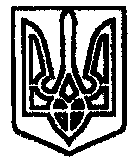 